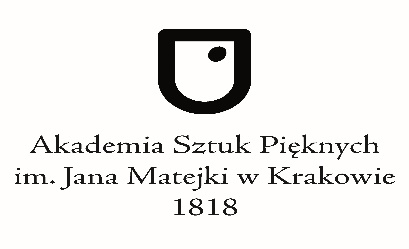 WG-1101-3/2017		                    	                                        Kraków, 06.06.2017  rokuKonkurs na stanowisko asystenta w Akademii Sztuk Pięknych im. Jana Matejki w KrakowieNa podstawie art. 118a Ustawy z dnia 27 lipca 2005 roku „Prawo o szkolnictwie wyższym” (Dz. U. z 2012 r., poz. 572, z p.zm.) oraz § 82 Statutu ASP w Krakowieogłaszam konkurs na stanowisko asystenta w Pracowni Rysunku II w Katedrze Rysunku i Malarstwa na Wydziale Grafiki ASP w Krakowie                                                                                    Warunki udziału w konkursie:1. 	posiadanie stopnia doktora w dziedzinie sztuk plastycznych, dyscyplinie artystycznej sztuki piękne lub wszczęty przewód doktorski w dziedzinie sztuk plastycznych, dyscyplinie artystycznej sztuki piękne, lub posiadanie statusu studenta studiów doktoranckich kształcących w dziedzinie sztuk plastycznych, dyscyplinie artystycznej sztuki piękne,aktywna działalność twórcza i znaczący dorobek twórczy, wiedza z zakresu sztuki współczesnej i współczesnych strategii artystycznych,znajomość języka angielskiego,spełnienie wymogów art. 109 cytowanej wyżej ustawy,Wymagane dokumenty:1.   zgłoszenie konkursowe, życiorys, portfolio, opinia promotora pracy magisterskiej lub opiekuna naukowego studiów doktoranckich o predyspozycjach do pracy dydaktycznej i naukowej /dla osób nie posiadających stopnia doktora/,wykaz osiągnięć w pracy artystycznej, naukowej i dydaktycznej, potwierdzenie posiadania stopnia doktora lub potwierdzenie dotyczące wszczętego przewodu doktorskiego, lub zaświadczenie o kontynuacji nauki na studiach doktoranckich,oświadczenie dotyczące spełnienia wymogów określonych w art. 109 cytowanej wyżej ustawy,oświadczenie o zamiarze podjęcia zatrudnienia w ASP jako podstawowym miejscu pracy,oświadczenie o wyrażeniu zgody na zaliczenie do minimum kadrowego /w przypadku posiadania stopnia doktora/,oświadczenie o znajomości i akceptacji zasad dotyczących własności intelektualnej i ochrony prawnej dóbr intelektualnych,oświadczenie w sprawie zakazu bezpośredniej podległości służbowej pomiędzy niektórymi pracownikami ASP.Termin i miejsce składania dokumentów:              Termin składania dokumentów upływa z dniem 11 sierpnia 2017 roku.             Dokumenty należy złożyć w Dziekanacie Wydziału Grafiki,  ul. Humberta 3, 31-121 Kraków.Termin rozstrzygnięcia konkursu:Rozstrzygnięcie konkursu nastąpi najpóźniej do dnia 30 września 2017 roku.Informacje dodatkowe:ASP w Krakowie zastrzega sobie prawo do powiadomienia o wyniku  jedynie wybranego      w drodze konkursu kandydata.ASP w Krakowie zastrzega sobie prawo niewyłonienia kandydata do zatrudnienia.Na podaniu należy dopisać: „Wyrażam zgodę na przetwarzanie moich danych osobowych zawartych w mojej ofercie pracy dla potrzeb niezbędnych do realizacji procesu rekrutacji (zgodnie z ustawą z dnia 29 sierpnia 1997 roku o ochronie danych osobowych, Dz. U. Nr 133,  poz. 883 z późn. zmianami)”.